https://doi.org/10.1016/j.envpol.2022.118922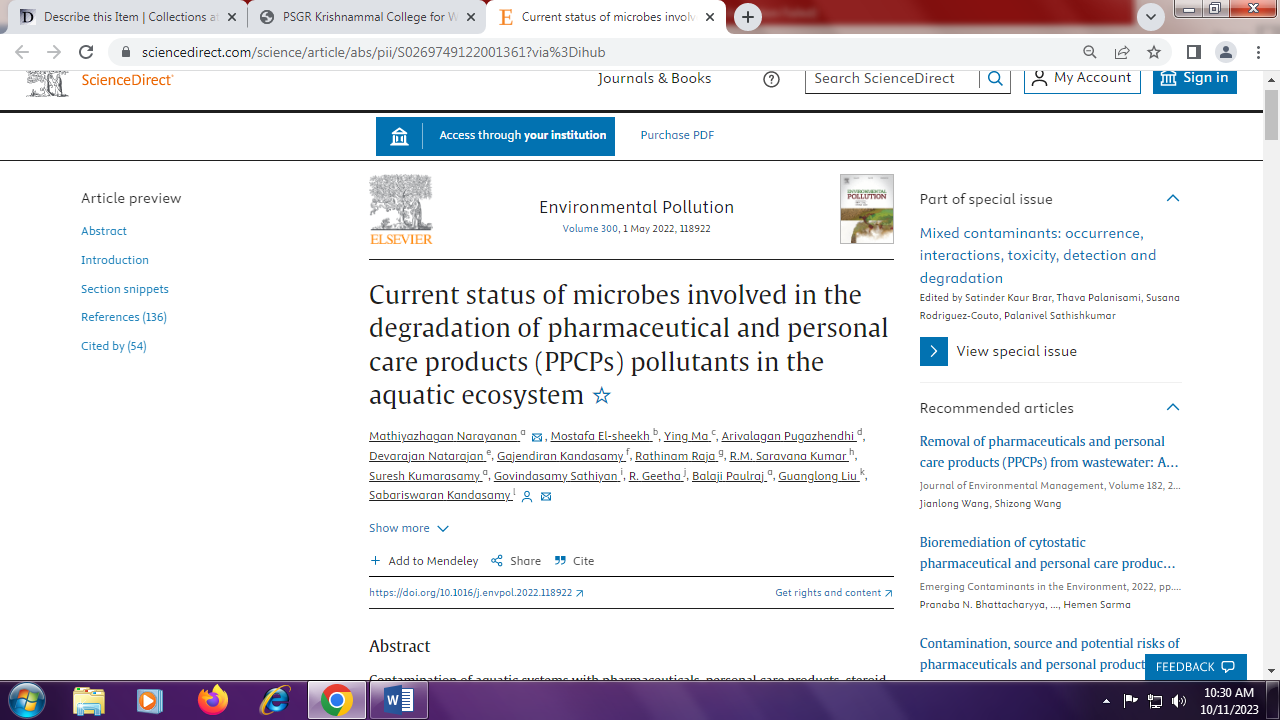 